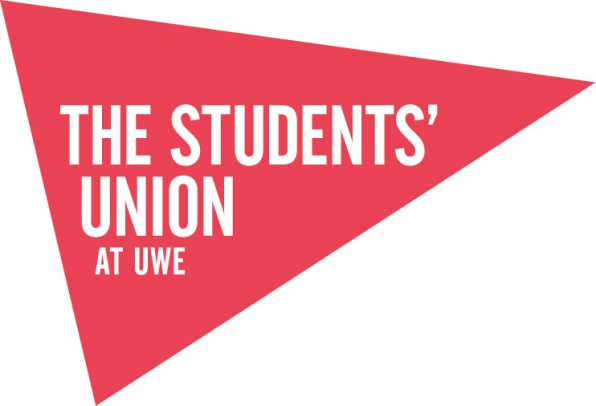 SPORTS | SOCIETIES AGM MinutesTHE STUDENTS’ UNION AT UWE [INSERT SPORT/SOCIETY] AGMDate: Location and Time: Total numbers of members in Sport/Society:Total numbers of members in Attendance:NB. In attendance must be 25% of members + 1Welcome and Introductions[Chair of Meeting name and position]Distribution of sign in sheetWritten Reports of Committee Positions + Finance Report [Delivered by?] [Matters Arising]Elections of committee positions (online). Opportunity for those standing to present their manifesto. Online voting starts after AGM has taken place.Mandatory positionsPresident[Name of individual standing][Name of individual standing][Name of individual standing]Vice President [Name of individual standing][Name of individual standing][Name of individual standing]Treasurer[Name of individual standing][Name of individual standing][Name of individual standing]Participation & Equality Officer[Name of individual standing][Name of individual standing][Name of individual standing]Equipment and Safety Officer(All Sports plus Aero, Airsoft, Bar School, Darts, DJ, Drama, Film, Good Food, Hub Radio, Live Music, Paintball, Poker, Pole Fitness, Quidditch, SAGUWE, Space Exploration and Video Gaming)[Name of individual standing][Name of individual standing][Name of individual standing]Optional PositionsEvents & Fundraising Officer (formerly Social Secretary)[Name of individual standing][Name of individual standing][Name of individual standing]Media and Publicity Officer[Name of individual standing][Name of individual standing][Name of individual standing]Upcoming eventsAny Other Business Collection of sign in sheetOnline Voting Opens For Committee Positions (within 24 hours of AGM taking place)